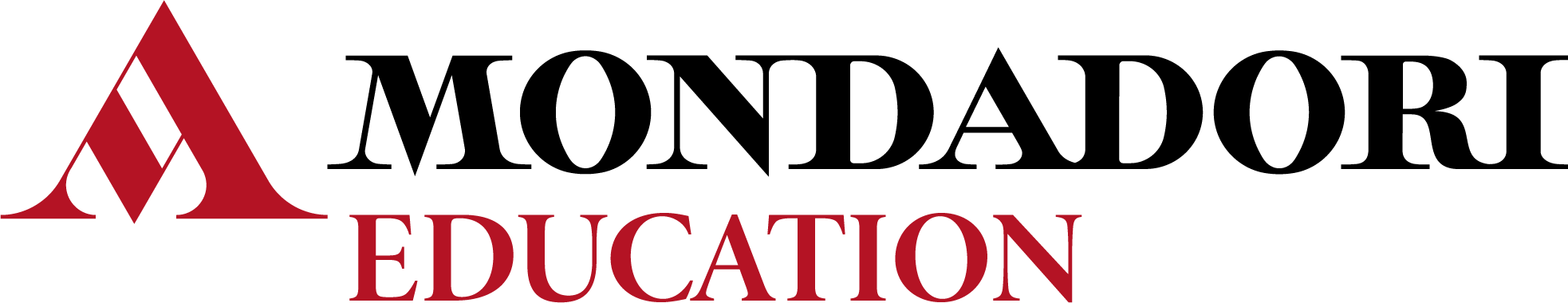 Per l’anno scolastico______________ nella classe ______________ si propone l’adozione del testo: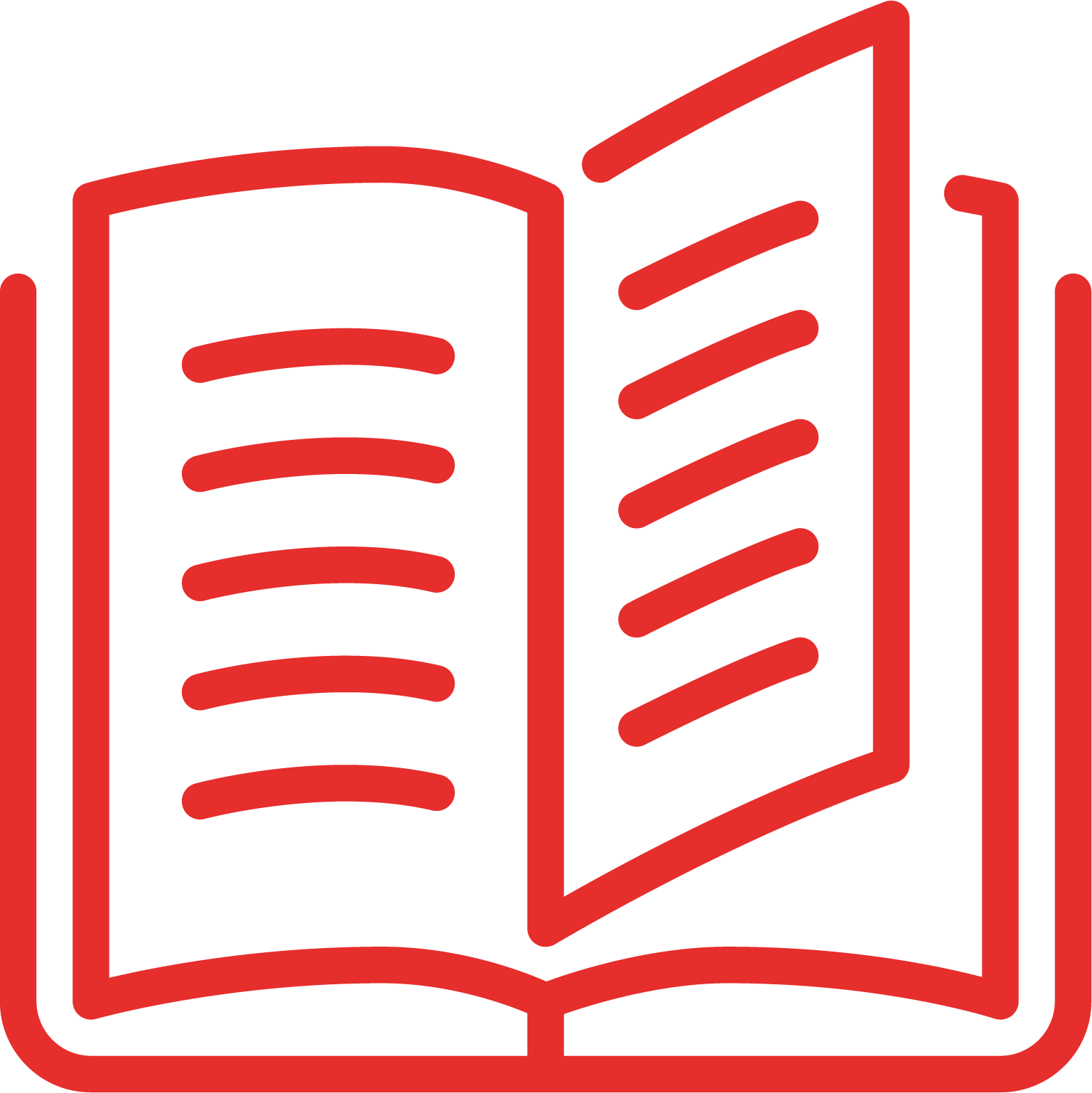 Milena Braga, Luigia RecalcatiCon i vostri occhi!Electa ScuolaConfigurazione:Volume A + Volume B 								      9788863084269 Euro 27,40Volume A + Volume B + MB 							      9788863084320Euro 29,00Volume A 							           		      9788863084368 Euro 21,70Volume B 									      9788863084405Euro 11,20Opzionali:Strumenti per una didattica inclusiva 						      9788863084443 Euro 6,55  Per il docente: Guida per il docente con Didattica Digitale Integrata Plus  pp. 384  		      9788863085150 Copia docente con soluzioni Volume A + Volume B 				      9788863084528Chiavetta 									      9788863084566Scatola poster 									       97888630847-8In sostituzione del testo in uso________________________________________ per i seguenti motivi:Le caratteristiche del testo, che ne rendono opportuna la scelta in relazione agli obiettivi da perseguire, ai programmi di insegnamento, agli obiettivi della programmazione didattica ed educativa prevista dal POF, sono così riassumibili in relazione ai criteri di valutazione assunti dal Collegio dei Docenti:gli strumenti in apertura di tutte le unità del Volume A per individuare i cambiamenti di stile tra epoche diverse e i concetti chiave dell’arte di ogni periodo;il percorso per riconoscere le caratteristiche di architettura, pittura, scultura e dei principali movimenti attraverso categorie ricorrenti (edifici simbolo, stile, soggetti) per facilitare lo studio;la struttura delle letture d’opera che si sofferma sui codici della grammatica visuale e favorisce l’acquisizione di un metodo;le attività Leggi l’opera e crea che fanno della creatività una chiave per l’apprendimento e permettono l’integrazione tra gli ambiti della fruizione e della produzione;le letture Lavori cooperativi con schemi che guidano l’analisi e favoriscono la didattica collaborativa;i percorsi dedicati alla vita e allo stile dei grandi autori, arricchiti da poster didattici;gli strumenti inclusivi nei volumi come mappe concettuali e sintesi semplificate;la ricchezza delle proposte creative, tutte sperimentate in classe dalle autrici del corso, presentate in forma di scheda con le immagini delle principali fasi di lavoro;le proposte per l’educazione civica, con attività di riflessione nel volume A, laboratori nel volume B e in Guida con griglie per la valutazione;il ricco apparato digitale integrato ai contenuti del corso.L’opera, in forma mista, cartacea e digitale, rispetta tutte le disposizioni ministeriali vigenti.